INDICAÇÃO N.º 2621/2019Ementa: Manutenção na EMEB Dra. Yrma de Andrade Fiori, Jd. Universo.Exma. Senhora Presidente.Justificativa:Considerando pedido de moradores dos bairros Morada do Sol e Jd. Universo quanto à situação de abandono da EMEB Dra. Yrma de Andrade Fiori, a Vereadora Mônica Morandi requer nos termos do art. 127 do regimento interno, que seja encaminhada ao Exmo. Prefeito Municipal a seguinte indicação:	Designar ao departamento competente que tome as medidas necessárias para manutenção da EMEB Dra. Yrma de Andrade Fiori, se atentando aos beirais com forro de madeira  que estão apodrecendo, com cachos de abelhas, o toldo  da porta que está em péssimo estado e muitos formigueiros em toda a escola.  Valinhos, 18 de Setembro de 2019.                                 ____________________Mônica Morandivereadorafotos anexas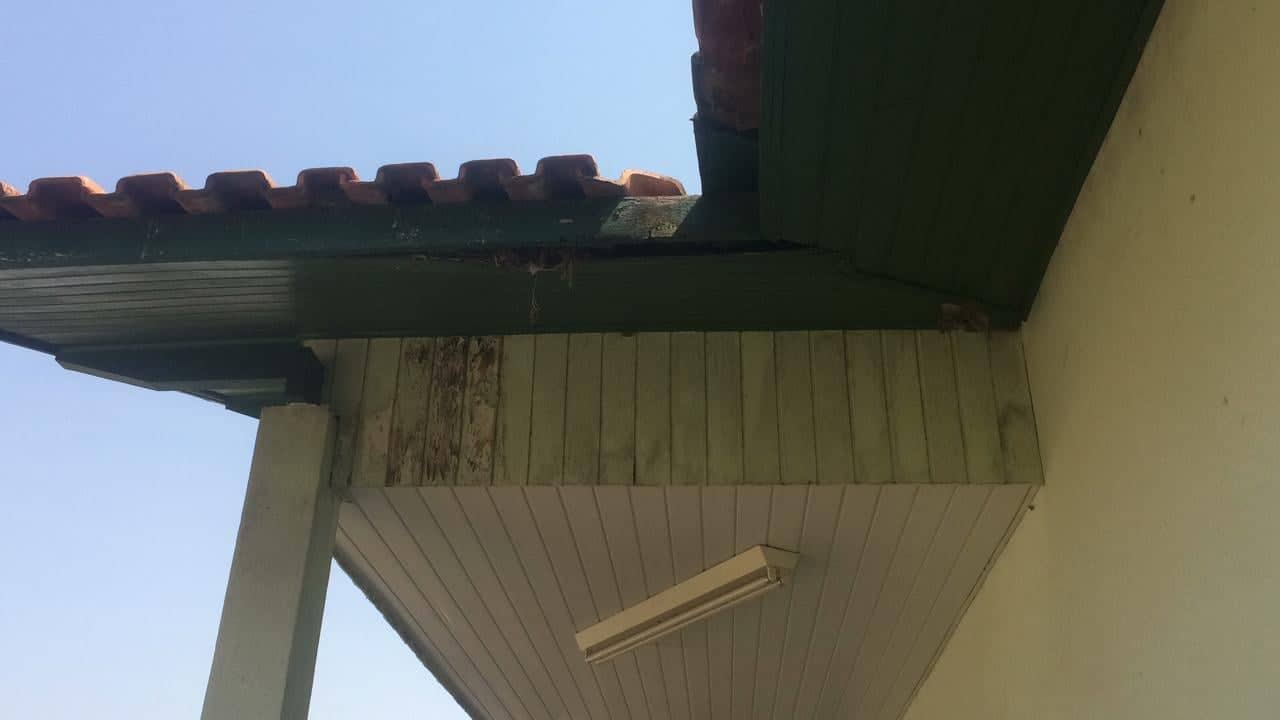 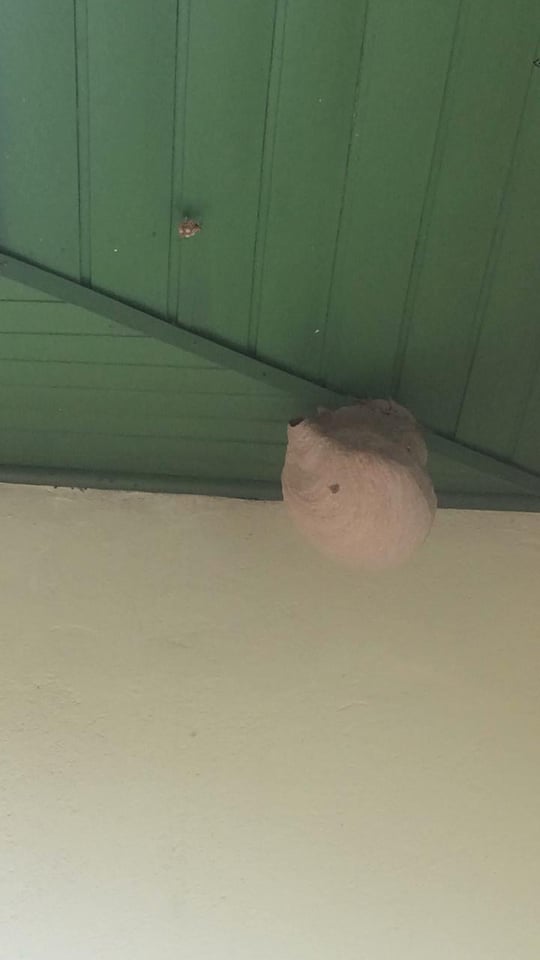 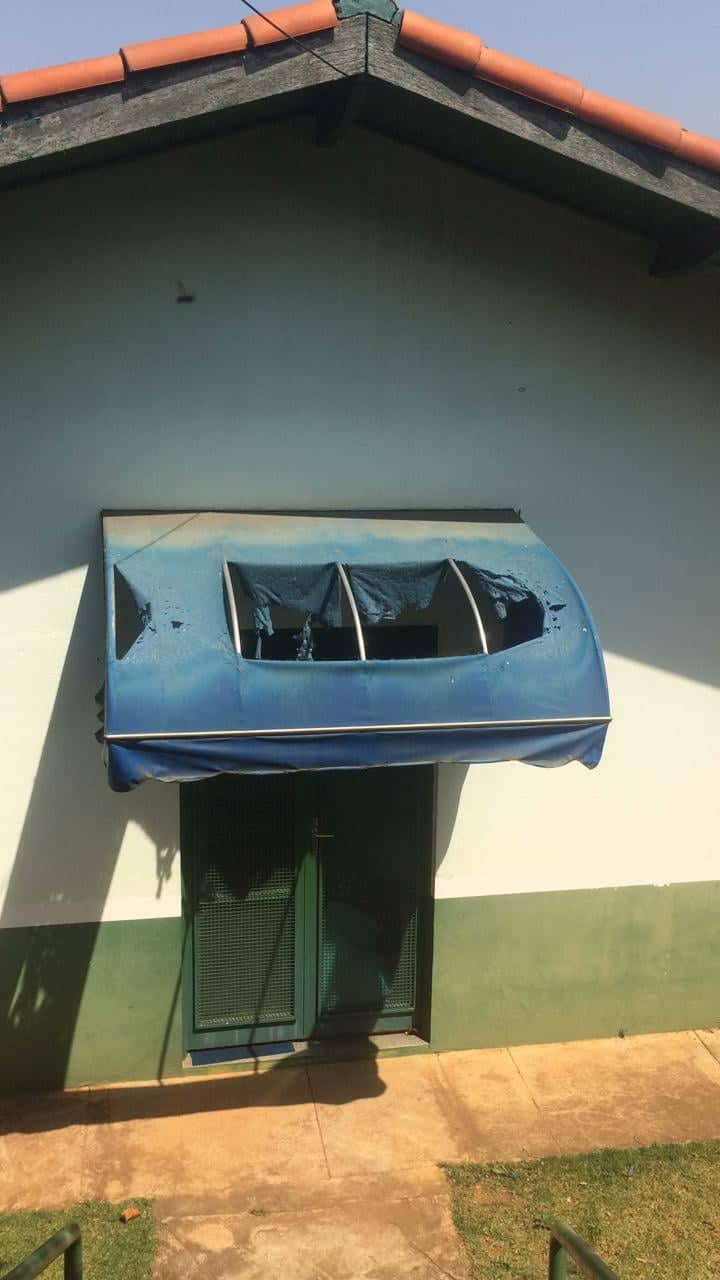 